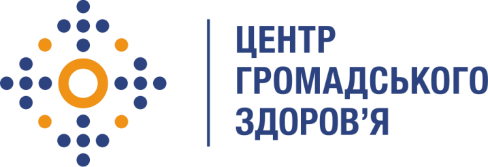 Державна установа «Центр громадського здоров’яМіністерства охорони здоров’я України» оголошує конкурс на відбірсекретаря робочої групи з моніторингу та обговорення реалізації Національної стратегії тестування на ВІЛв рамках проекту «Підтримка системи епідеміологічного нагляду за ВІЛ і системи управління/поліпшення якості лабораторій Міністерства охорони здоров'я України, покращення використання стратегічної інформації та pозбудова потенціалу громадської охорони здоров'я в рамках Надзвичайної ініціативи Президента США з надання допомоги у боротьбі з ВІЛ/СНІД (PEPFAR)»Назва позиції: Секретар робочої групи з моніторингу та обговорення реалізації Національної стратегії тестування на ВІЛКількість позицій: 1Період надання послуг: серпень – вересень 2021 рокуКількість днів надання послуг: 2 дні Інформація щодо установи:Головним завданнями Державної установи «Центр громадського здоров’я Міністерства охорони здоров’я України» (далі – Центр) є діяльність у сфері громадського здоров’я. Центр виконує лікувально-профілактичні, науково-практичні та організаційно-методичні функції у сфері охорони здоров’я з метою забезпечення якості лікування хворих на cоціально-небезпечні захворювання, зокрема ВІЛ/СНІД, туберкульоз, наркозалежність, вірусні гепатити тощо, попередження захворювань в контексті розбудови системи громадського здоров’я. Центр приймає участь в розробці регуляторної політики і взаємодіє з іншими міністерствами, науково-дослідними установами, міжнародними установами та громадськими організаціями, що працюють в сфері громадського здоров’я та протидії соціально небезпечним захворюванням.Завдання:Організація та документальний супровід засідань робочих груп з моніторингу та обговорення реалізації Національної стратегії тестування на ВІЛ.Формування пропозицій щодо порядку денного засідань робочих груп з моніторингу та обговорення реалізації Національної стратегії тестування на ВІЛ.Ведення та оформлення протоколів засідань робочих груп з моніторингу та обговорення реалізації Національної стратегії тестування на ВІЛ.Вимоги до професійної компетентності:Вища або середня освіта; Досвід роботи у якості секретаря робочих груп.Досвід роботи у сфері ВІЛ/СНІДу не менше 3 років.Відмінні комп'ютерні навички Особисті якості та навички: особа, яка обіймає цю посаду, має бути дисциплінованою, мати відмінні комунікативні навички, бути організованою, уважною до деталей, бути дипломатичною і тактовною, вміти виконувати всі завдання вчасно, мати здатність як до самостійної, так і до командної роботи.Резюме українською та англійською мовами мають бути надіслані електронною поштою на електронну адресу: vacancies@phc.org.ua із копією на v.martsynovska@phc.org.ua. В темі листа, будь ласка, зазначте: «299-2021 Секретар робочої групи з моніторингу та обговорення реалізації Національної стратегії тестування на ВІЛ»Термін подання документів – до 30 липня 2021 року, реєстрація документів завершується о 18:00.За результатами відбору резюме успішні кандидати будуть запрошені до участі у співбесіді. У зв’язку з великою кількістю заявок, ми будемо контактувати лише з кандидатами, запрошеними на співбесіду (тобто вони стають учасниками конкурсу). Умови завдання та контракту можуть бути докладніше обговорені під час співбесіди.Державна установа «Центр громадського здоров’я Міністерства охорони здоров’я України» залишає за собою право повторно розмістити оголошення про конкурс, скасувати конкурс, запропонувати договір з іншою тривалістю.